Dear (Person 1) and (Person 2),Thanks a lot for thinking of me as I graduate from high school and of course for that generous graduation money. As you already know, I’m stoked to start college and will use your gift to decorate my dorm room with a collection of photos from our many family trips together. (Write what you plan to use the money for).I look forward to meeting you guys for Thanksgiving in November unless you decide to make a trip sooner to Boston. (Write about a future family event). Again, I’d like to send in a big hug and thank you for the cash. I will send you a picture of my decked-up room once I’m all settled in.Love you guys,(Your Name)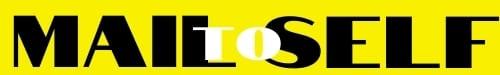 